Геометрия площадь  вариант2                          Геометрия площадь  вариант21. В прямоугольном треугольнике один из катетов равен 10, а острый угол, прилежащий к нему, равен 45°. Найдите площадь треугольника.2. Сторона равностороннего треугольника равна 10. Найдите его площадь, делённую на .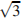 3. Периметр равностороннего треугольника равен 30. Найдите его площадь, делённую на .4. Высота равностороннего треугольника равна 10. Найдите его площадь, делённую на 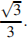 5. В равнобедренном треугольнике боковая сторона равна 10, а угол, лежащий напротив основания, равен 120°. Найдите площадь треугольника, делённую на 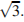 6. Периметр равнобедренного треугольника равен 16, а боковая сторона — 5. Найдите площадь треугольника.7. В треугольнике одна из сторон равна 10, а опущенная на нее высота — 5. Найдите площадь треугольника.8. В треугольнике одна из сторон равна 10, другая равна , а угол между ними равен 60°. Найдите площадь треугольника.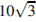 9. В треугольнике одна из сторон равна 10, другая равна , а угол между ними равен 45°. Найдите площадь треугольника.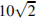 10.В треугольнике одна из сторон равна 10, другая равна , а угол между ними равен 120°. Найдите площадь треугольника.11. В треугольнике одна из сторон равна 12, другая равна 16, а синус угла между ними равен . Найдите площадь треугольника.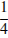 12. В треугольнике одна из сторон равна 12, другая равна 10, а косинус угла между ними равен . Найдите площадь треугольника.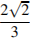 13.Сторона квадрата равна 10. Найдите его площадь.14 Периметр квадрата равен 40. Найдите площадь квадрата.15. В прямоугольнике одна сторона равна 10, другая сторона равна 12. Найдите площадь прямоугольника.16. В прямоугольнике одна сторона равна 10, периметр равен 44. Найдите площадь прямоугольника.17. В прямоугольнике диагональ равна 10, а угол между ней и одной из сторон равен 30°. Найдите площадь прямоугольника, делённую на .18. Сторона ромба равна 5, а диагональ равна 6. Найдите площадь ромба.19. Периметр ромба равен 40, а один из углов равен 30°. Найдите площадь ромба.20. Периметр ромба равен 40, а один из углов равен 45°. Найдите площадь ромба, 21. Периметр ромба равен 24, а синус одного из углов равен . Найдите площадь ромба.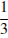 22. Одна из сторон параллелограмма равна 12, а опущенная на нее высота равна 10. Найдите площадь параллелограмма.23. Одна из сторон параллелограмма равна 12, другая равна 5, а один из углов — 45°. Найдите площадь параллелограмма25. Основания трапеции равны 18 и 12, одна из боковых сторон равна 6, а синус угла между ней и одним из оснований равен . Найдите площадь трапеции.35Площадь параллелограмма ABCD равна 56. Точка E — середина стороны CD. Найдите площадь трапеции AECB. 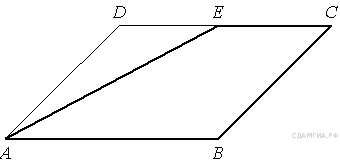 24. Основания трапеции равны 18 и 12, одна из боковых сторон равна , а угол между ней и одним из оснований равен 135°. Найдите площадь трапеции.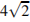 35Площадь параллелограмма ABCD равна 56. Точка E — середина стороны CD. Найдите площадь трапеции AECB. 26.Радиус круга равен 1. Найдите его площадь, деленную на π.36.В равнобедренной трапеции основания равны 3 и 9, а один из углов между боковой стороной и основанием равен 45°. Найдите площадь трапеции.27. В прямоугольном треугольнике один из катетов равен 10, острый угол, прилежащий к нему, равен 60°, а гипотенуза равна 20. Найдите площадь треугольника, делённую на .37.Из квадрата вырезали прямоугольник (см. рисунок). Найдите площадь получившейся фигуры. 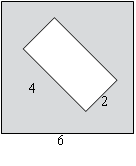 28. В прямоугольном треугольнике один из катетов равен 10, угол, лежащий напротив него, равен 30°, а гипотенуза равна 20. Найдите площадь треугольника, делённую на .37.Из квадрата вырезали прямоугольник (см. рисунок). Найдите площадь получившейся фигуры. 29. В равнобедренном треугольнике боковая сторона равна 10, основание — , а угол, лежащий напротив основания, равен 30°. Найдите площадь треугольника.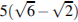 38. В прямоугольном треугольнике один из катетов равен 4, а острый угол, прилежащий к нему, равен 45°. Найдите площадь треугольника.39. В прямоугольном треугольнике гипотенуза равна 70, а один из острых углов равен 45°. Найдите площадь треугольника.30. В прямоугольнике диагональ равна 10, а угол между ней и одной из сторон равен 60°, длина этой стороны равна 5. Найдите площадь прямоугольника, деленную на 38. В прямоугольном треугольнике один из катетов равен 4, а острый угол, прилежащий к нему, равен 45°. Найдите площадь треугольника.39. В прямоугольном треугольнике гипотенуза равна 70, а один из острых углов равен 45°. Найдите площадь треугольника.31. Радиус круга равен 3, а длина ограничивающей его окружности равна 6π. Найдите площадь круга. В ответ запишите площадь, деленную на π.40.Периметр равнобедренного треугольника равен 216, а боковая сторона — 78. Найдите площадь треугольника.32.  Найдите площадь прямоугольника, если его периметр равен 44 и одна сторона на 2 больше другой.41. Основания равнобедренной трапеции равны 5 и 17, а ее боковые стороны равны 10. Найдите площадь трапеции.33. Найдите площадь прямоугольника, если его периметр равен 60, а отношение соседних сторон равно 4:11.34.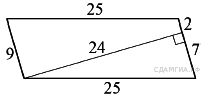 34. Найдите площадь параллелограмма, изображённого на рисунке. 34.